НАЦИОНАЛЬНЫЙ БАНК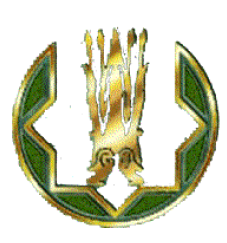 РЕСПУБЛИКИ КАЗАХСТАНП Р Е С С - Р Е Л И З № 44  15 ноября 2013 годаО ситуации на финансовом рынкеИнфляция По официальным данным Агентства Республики Казахстан по статистике, в октябре 2013 года инфляция сложилась на уровне 0,3% (в октябре 2012 года – 0,7%). Цены на продовольственные товары выросли на 0,2% (на 0,6%), на непродовольственные товары – на 0,4% (на 0,6%). Тарифы на платные услуги повысились на 0,2% (на 0,9%).На рынке продовольственных товаров в октябре 2013 года в наибольшей степени подорожали яйца на 8,6%, молочные продукты – на 0,9%, хлеб и макаронные изделия – по 0,6%, рыба и морепродукты – на 0,6%, рис – на 0,3%, мясо и мясопродукты – на 0,2%. Кроме того, выросли цены на табачные изделия на 3,3%. Снижение цен было зафиксировано на фрукты и овощи на 3,0%, в том числе на лук репчатый – на 8,4%, картофель – на 7,4%, морковь – на 6,6%, а также на сахар – на 0,2%, крупы – на 0,6%.В группе непродовольственных товаров цены на верхнюю одежду повысились на 0,4%, ткани – на 0,8%, предметы домашнего обихода – на 0,2%, медикаменты – на 0,2%. Стоимость бензина поднялась на 1,8%, дизельного топлива – на 0,5%.В группе платных услуг оплата за услуги жилищно-коммунальной сферы выросла на 0,2%. При этом тарифы за холодную воду выросли на 1,0%, канализацию – на 0,9%, сбор мусора – на 0,5%, аренду жилья – на 1,4%. Тарифы за электроэнергию снизились на 0,2%, отопление центральное – на 0,1%. Кроме того, за октябрь 2013 года цены за медицинские услуги повысились на 0,3%, услуги ресторанов и гостиниц – на 0,3%, услуги транспорта подешевели на 0,1%.За январь-октябрь 2013 года инфляция составила 3,6% (в январе-октябре 2012 года – 4,6%). Продовольственные товары с начала 2013 года стали дороже на 1,8% (на 3,8%), непродовольственные товары – на 2,2% (на 2,8%), платные услуги – на 7,1% (на 7,5%) (График 1).График 1Инфляция и ее составляющие за январь-октябрь 2012 и 2013 гг.В октябре 2013 года инфляция в годовом выражении составила 4,9% (в декабре 2012 года – 6,0%). Продовольственные товары за последние 12 месяцев стали дороже на 3,3% (на 5,3%), непродовольственные товары – на 2,9% (на 3,5%), платные услуги – на 8,9% (на 9,3%).Платежный баланс (предварительные результаты) По предварительной оценке платежного баланса профицит текущего счета за 9 месяцев 2013 года сократился относительно аналогичного показателя 9 месяцев 2012 года с 3,5 млрд. долл. США до 153 млн. долл. США. Ухудшение счета текущих операций обусловлено продолжающимся сокращением положительного сальдо торгового баланса. При уменьшении экспорта товаров на 7,0% и увеличении их импорта на 6,2% профицит торгового баланса снизился на 21,0% до 25,1 млрд. долл. США (31,8 млрд. долл. США за 9 месяцев 2012 года). Средний за 9 месяцев текущего года уровень мировой цены на нефть сорта brent составил 108,7 долл. США за баррель, что на 3,4% меньше ее уровня за 9 месяцев 2012 года (112,5 долл. США за баррель).  Отрицательное сальдо первичных доходов в 18,6 млрд. долл. США  снизилось на 14,6%, преимущественно, за счет сокращения выплат нерезидентам доходов от прямых инвестиций с 19,2 млрд. долл. США за 9 месяцев 2012года до 16,8 млрд. долл. США за 9 месяцев 2013 года (на 12,1%). По остальным составляющим текущего счета отрицательные дисбалансы международных услуг и вторичных доходов составили 5,2 млрд. долл. США и 1,1 млрд. долл. США, соответственно. По предварительной оценке финансовый счет (без учета резервных активов) сложился с дефицитом в 1,0 млрд. долл. США (положительное сальдо в 0,5 млрд. долл. США за 9 месяцев 2012 года).По прямым иностранным инвестициям чистое принятие обязательств составило 6,6 млрд. долл. США, а чистое приобретение финансовых активов - 1,4 млрд. долл. США. В результате отрицательный дисбаланс по операциям прямого инвестирования снизился до 5,2 млрд. долл. США с 10,7 млрд. долл. США за 9 месяцев 2012 года.Положительное сальдо по портфельным инвестициям составило 2,5 млрд. долл. США вследствие превышения прироста активов по портфельным инвестициям над приростом обязательств по ним. Чистое приобретение активов (прирост активов) в 5,4 млрд. долл. США обеспечено наращиванием иностранных активов Национального Фонда на 4,7 млрд. долл. США, а также увеличением в портфеле банков долговых ценных бумаг, выпущенных нерезидентами, на 0,6 млрд. долл. США. Чистое принятие обязательств (прирост обязательств) по портфельным инвестициям в 2,9 млрд. долл. США обусловлено новыми эмиссиями долговых ценных бумаг предприятий небанковского сектора на сумму 4,1 млрд. долл. США и погашением ранее выпущенных долгосрочных облигаций в размере 1,4 млрд. долл. США.По операциям банков сложился положительный баланс в 4,3 млрд. долл. США. При этом прирост внешних активов банков (чистое приобретение финансовых активов), составивший за 9 месяцев 2013 года 2,2 млрд. долл. США, в большей степени связан с увеличением активов банков на зарубежных счетах. Внешние обязательства банков (чистое принятие обязательств) сократились на 2,0 млрд. долл. США в основном за счет погашения обязательств по ссудам и займам.Международные резервы и денежные агрегаты В октябре 2013 года произошло уменьшение международных резервов Национального Банка. Валовые международные резервы Национального Банка уменьшились на 1,9% до 23,7 млрд. долл. США (с начала года – снижение на 16,2%). Чистые международные резервы Национального Банка снизились на 2,0% и составили 23,2 млрд. долл. США (с начала года – снижение на 16,6%). Продажа валюты на внутреннем валютном рынке, обслуживание внешнего долга Правительства, пополнение активов Национального фонда были частично нейтрализованы увеличением остатков на корреспондентских счетах банков в иностранной валюте в Национальном Банке и поступлением валюты на счета Правительства в Национальном Банке. В результате чистые валютные запасы (СКВ) за октябрь 2013 года уменьшились на 3,2%, активы в золоте выросли на 1,6% вследствие проведенных операций при незначительном снижении его цены на мировых рынках. За октябрь 2013 года международные резервы страны в целом, включая активы Национального фонда в иностранной валюте (по предварительным данным 68,7 млрд. долл. США), увеличились на 1,8% до 92,4 млрд. долл. США (с начала года – рост на 7,3%). За октябрь 2013 года денежная база сжалась на 0,2% и составила 2776,3 млрд. тенге (с начала года – сжатие на 3,9%). Узкая денежная база, т.е. денежная база без учета срочных депозитов банков второго уровня в Национальном Банке, сжалась на 0,3% до 2745,3 млрд. тенге.За сентябрь 2013 года денежная масса увеличилась на 1,8% до 11558,3 млрд. тенге (с начала года – рост на 9,8%), объем наличных денег в обращении уменьшился на 1,0% до 1453,6 млрд. тенге (с начала года – снижение на 4,9%), депозиты в банковской системе выросли на 2,2% до 10104,7 млрд. тенге (с начала года – рост на 12,3%). Доля депозитов в структуре денежной массы увеличилась с 85,5% в декабре 2012 года до 87,4% в сентябре 2013 года вследствие роста объема депозитов на фоне сокращения наличных денег в обращении.Денежный мультипликатор вырос с 3,64 в декабре 2012 года до 4,15 по итогам сентября 2013 года вследствие роста денежной массы на фоне сжатия денежной базы, зафиксированными в январе-сентябре 2013 года.Валютный рынок В октябре 2013 года курс тенге к доллару США изменялся в диапазоне 153,52–154,4 тенге за 1 доллар США. На конец месяца биржевой курс тенге составил 154,23 тенге за доллар США, снизившись за месяц на 0,3% (c начала года – ослабление на 2,3%).В октябре 2013 года объем биржевых операций на Казахстанской Фондовой Бирже с учетом сделок на дополнительных торгах вырос по сравнению с сентябрем 2013 года на 23,3% и составил 4,8 млрд. долл. США (с начала года – 45,8 млрд. долл. США). На внебиржевом валютном рынке объем операций вырос на 15,3% до 2,0 млрд. долл. США (с начала года – 17,7 млрд. долл. США).В целом, объем операций на внутреннем валютном рынке увеличился на 20,8% по сравнению с сентябрем 2013 года и составил 6,8 млрд. долл. США (с начала года – 63,4 млрд. долл. США).Рынок государственных ценных бумагВ октябре 2013 года состоялось 5 аукционов по размещению государственных ценных бумаг Министерства финансов. На них были размещены  12-месячные МЕККАМ (12,8 млрд. тенге), 9-летние МЕУКАМ (10,2 млрд. тенге), 10-летние МЕУКАМ (11,1 млрд. тенге), 13-летние МЕУКАМ (22,0 млрд. тенге), 9-летние МЕУЖКАМ (78,9 млрд. тенге). Эффективная доходность по размещенным ценным бумагам составила: по 12-месячным МЕККАМ – 3,00%, 9-летним МЕУКАМ – 6,00%, по 10-летним МЕУКАМ –6,44%,  по 13-летним МЕУКАМ – 6,80%, по 9-летним МЕУЖКАМ – 0,01% над уровнем инфляции.Объем ценных бумаг Министерства финансов в обращении на конец октября 2013 года составил 3386,3 млрд. тенге, увеличившись по сравнению с предыдущим месяцем на 2,5%.Краткосрочные ноты Национального Банка Казахстана. В октябре 2013 года состоялся 1 аукцион по размещению 3-месячных нот Национального Банка. Объем эмиссии составил 2,0 млрд. тенге (эффективная доходность – 2,17%)Объем нот в обращении на конец октября 2013 года по сравнению с сентябрем 2013 года сократился на 55,7% и составил 7,3 млрд. тенге.Межбанковский денежный рынок В сентябре 2013 года общий объем размещенных межбанковских депозитов по сравнению с августом 2013 года уменьшился на 11,5%, составив в эквиваленте 1679,8 млрд. тенге.Объем размещенных межбанковских тенговых депозитов снизился на 32,4% и составил 103,0 млрд. тенге (6,1% от общего объема размещенных депозитов). При этом средневзвешенная ставка вознаграждения по размещенным межбанковским тенговым депозитам в сентябре 2013 года уменьшилась с 2,26% до 1,43%.В сентябре 2013 года объем размещенных долларовых депозитов по сравнению с августом 2013 года уменьшился на 20,9% и составил 8,7 млрд. долл. США (79,1% от общего объема размещенных депозитов). Средневзвешенная ставка вознаграждения по размещенным долларовым депозитам в сентябре 2013 года выросла с 0,08% до 0,13%.В сентябре 2013 года объем размещенных депозитов в евро по сравнению с августом 2013 года увеличился в 21 раз и составил 0,9 млрд. евро (11,1% от общего объема размещенных депозитов). Средневзвешенная ставка вознаграждения по размещенным депозитам в евро в сентябре 2013 года снизилась с 0,94% до 0,14%.Объемы размещения депозитов в российских рублях незначительны – 3,7% от общего объема размещенных депозитов.Доля межбанковских депозитов в иностранной валюте увеличилась за сентябрь 2013 года с 92,0% до 93,9% от общего объема размещенных депозитов. Доля депозитов, размещенных в банках-нерезидентах в иностранной валюте, увеличилась с 91,1% до 92,4% от общего объема размещенных межбанковских депозитов.Объем привлеченных Национальным Банком депозитов от банков в сентябре 2013 года по сравнению с августом 2013 года уменьшился на 28,6% и составил 82,5 млрд. тенге.Депозитный рынок Общий объем депозитов резидентов в депозитных организациях за сентябрь 2013 года повысился на 2,2% до 10104,7 млрд. тенге (с начала года рост на 12,3%). Депозиты юридических лиц увеличились за месяц на 2,9% до 6389,1 млрд. тенге (с начала года рост на 13,6%), физических лиц - повысились на 1,1% до 3715,6 млрд. тенге (с начала года рост на 10,2%). В сентябре 2013 года объем депозитов в национальной валюте повысился на 3,7% до 6328,2 млрд. тенге (юридические лица – рост на 5,0%, физические лица – рост на 1,3%), в иностранной валюте – понизился на 0,2% до 3776,5 млрд. тенге (юридические лица – снижение на 1,0%, физические лица – рост на 0,9%). Удельный вес депозитов в тенге повысился за месяц с 61,7% до 62,6%.Вклады населения в банках (с учетом нерезидентов) повысились за сентябрь 2013 года на 1,1% до 3749,7 млрд. тенге (с начала года рост на 10,0%). В структуре вкладов населения тенговые депозиты увеличились на 1,3% до 2101,3 млрд. тенге, депозиты в иностранной валюте повысились на 0,8% до 1648,3 млрд. тенге. В составе вкладов населения удельный вес депозитов в тенге повысился за месяц с 55,9% до 56,0%.Срочные депозиты за сентябрь 2013 года повысились на 1,7% до 6933,2 млрд. тенге. В составе срочных депозитов тенговые депозиты повысились на 2,0% до 4141,8 млрд. тенге, депозиты в иностранной валюте – повысились на 1,4% до 2791,4 млрд. тенге.В сентябре 2013 года средневзвешенная ставка вознаграждения по тенговым срочным депозитам небанковских юридических лиц составила 4,4% (в августе 2013 года – 4,4%), а по депозитам физических лиц – 6,3% (6,7%).Кредитный рынокОбщий объем кредитования банками экономики за сентябрь 2013 года повысился на 1,4%, составив 10935,7 млрд. тенге (с начала года рост на 9,8%).Объем кредитов в национальной валюте повысился на 1,1% до 7694,3 млрд. тенге (с начала года рост на 9,3%), в иностранной валюте – вырос на 2,2% до 3241,4 млрд. тенге (с начала года рост на 11,1%). Удельный вес кредитов в тенге снизился за месяц с 70,6% до 70,4%.Долгосрочное кредитование в сентябре 2013 года повысилось на 1,1%, составив 8908,0 млрд. тенге, краткосрочное – выросло на 3,0% до 2027,7 млрд. тенге. Удельный вес долгосрочных кредитов снизился за месяц с 81,7% до 81,5%. Объем кредитов юридическим лицам за сентябрь 2013 года повысился на 1,0% до  7487,4 млрд. тенге, физическим лицам увеличился на 2,3% до 3448,3 млрд. тенге. Удельный вес кредитов физическим лицам увеличился за месяц с 31,3% до 31,5%.Кредитование субъектов малого предпринимательства за сентябрь 2013 года снизилось на 5,4% до 1384,3 млрд. тенге (с начала года снижение на 2,0%), что составляет 12,7% от общего объема кредитов экономике. В отраслевой разбивке наиболее значительная сумма кредитов банков экономике приходится на такие отрасли, как торговля (доля в общем объеме – 19,7%), строительство (12,8%), промышленность (11,5%), транспорт (3,4%) и сельское хозяйство (3,2%).В сентябре 2013 года средневзвешенная ставка вознаграждения по кредитам, выданным в национальной валюте небанковским юридическим лицам, составила 10,5% (в августе 2013 года – 10,9%), физическим лицам – 19,6% (20,1%).